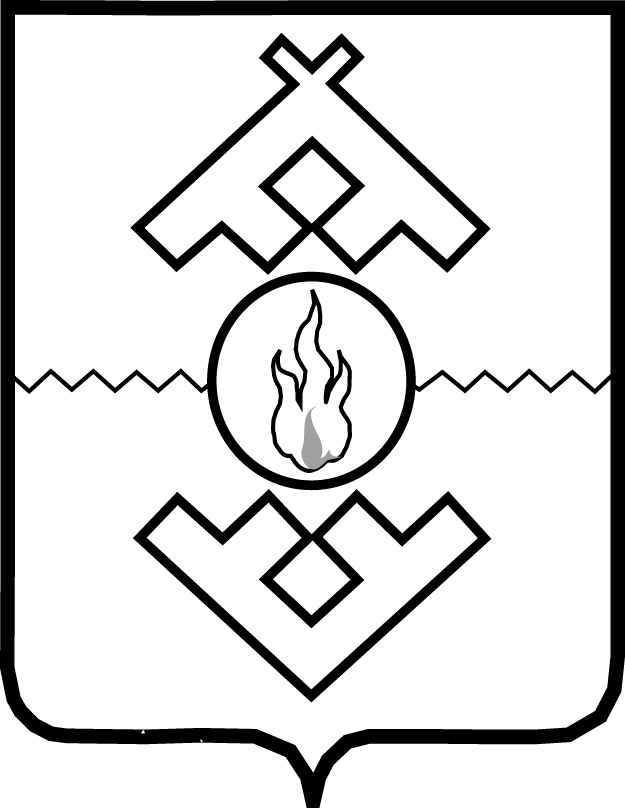 Администрация Ненецкого автономного округа  ПОСТАНОВЛЕНИЕот _______ 2016 г. № ____-пг. Нарьян-МарО внесении изменений  в Положение о порядке финансирования мероприятий подпрограммы 1 «Активная политика занятости и социальная поддержка безработных граждан на 2016 - 2020 годы» государственной программы Ненецкого автономного округа «Содействие занятости населения Ненецкого автономного округа на 2016 - 2020 годы»В соответствии со статьёй 16 закона Ненецкого автономного округа от 06.01.2005 № 542-оз «Об Администрации Ненецкого автономного округа и иных органах исполнительной власти Ненецкого автономного округа», статьей 179 Бюджетного кодекса Российской Федерации и в целях повышения эффективности использования бюджетных ресурсов, Администрация Ненецкого автономного округа ПОСТАНОВЛЯЕТ:ПОСТАНОВЛЯЕТ:1. Внести в Положение о порядке финансирования мероприятий подпрограммы 1 «Активная политика занятости и социальная поддержка безработных граждан на 2016 - 2020 годы» государственной программы Ненецкого автономного округа «Содействие занятости населения Ненецкого автономного округа на 2016 - 2020 годы», утвержденное постановлением Администрации Ненецкого автономного округа от 10.02.2016 № 29-п следующие изменения:1) подпункт 6 пункта 6 изложить в следующей редакции:«6) организация Центром занятости временного трудоустройства несовершеннолетних граждан в возрасте от 14 до 18 лет в свободное от учебы время, включающая расходы по выплате несовершеннолетним гражданам материальной поддержки в период временного трудоустройства, на приобретение бланков строгой отчетности, по возмещению затрат работодателю на выплату заработной платы и на выплату компенсации за неиспользованный отпуск при увольнении работника, в том числе в порядке авансирования, а также расходы на приобретение наградной продукции при проведении конкурса "Лучший работодатель", при этом:размер материальной поддержки несовершеннолетних граждан в возрасте от 14 до 18 лет составляет два минимальных размера пособия по безработице, установленного постановлением Правительства, увеличенного на размер районного коэффициента (1,8), за каждый календарный месяц периода временного трудоустройства;размер компенсации затрат работодателю на приобретение бланков строгой отчетности составляет фактические затраты из расчета один бланк на одного несовершеннолетнего за период участия во временных работах;размер компенсации фактических затрат работодателю на выплату заработной платы составляет не более минимального размера оплаты труда в Российской Федерации из расчета за один календарный месяц участия во временных работах, с учетом районного коэффициента (1,8) и суммы страховых взносов в государственные внебюджетные фонды (30,2%);размер компенсации фактических затрат работодателю на выплату компенсации за неиспользованный отпуск при увольнении работника рассчитывается из минимального размера оплаты труда в Российской Федерации из расчета за один календарный месяц участия во временных работах, с учетом районного коэффициента (1,8) и суммы страховых взносов в государственные внебюджетные фонды (30,2%);размер авансового платежа в целях возмещения затрат работодателю на выплату заработной платы и компенсации за неиспользованный отпуск при увольнении работника составляет не более 95% из расчета минимального размера оплаты труда в Российской Федерации с учетом районного коэффициента (1,8) и суммы страховых взносов в государственные внебюджетные фонды (30,2%); 2) пункт 9 изложить в следующей редакции:«9. Компенсация фактических затрат работодателю, предусмотренная подпунктами 3, 5 пункта 6 настоящего Положения, осуществляется при представлении работодателем в Центр занятости:1) копии трудового договора с работником;2) копии расчетно-платежной ведомости;3) копии платежного документа о перечислении работнику или получении работником денежных средств.Компенсация фактических затрат работодателю, предусмотренная подпунктом 6 пункта 6 настоящего Положения, осуществляется при представлении работодателем в Центр занятости:1) копии трудового договора с работником;2) табеля учета рабочего времени;3) копии платежного документа о перечислении работнику или получении работником денежных средств;4) копии документов, подтверждающих приобретение и оплату бланков строгой отчетности;5) копии документов, подтверждающих уплату страховых взносов в государственные внебюджетные фонды.Возмещение затрат работодателю в порядке авансирования, предусмотренное подпунктом 6 пункта 6 настоящего Положения, осуществляется при предоставлении работодателем в Центр занятости:1) заявки на трудоустройство несовершеннолетних граждан в возрасте от 14 до 18 лет в количестве не менее 50 человек в месяц;2) копии трудовых договоров с работниками.Окончательный расчет суммы возмещения затрат работодателю осуществляется по фактическим затратам с учетом размера авансового платежа.2. Настоящее постановление вступает в силу со дня его официального опубликования, и распространяется на правоотношения, возникшие с 1 июня 2016 годаГубернаторНенецкого автономного округа                                                         И.В. Кошин